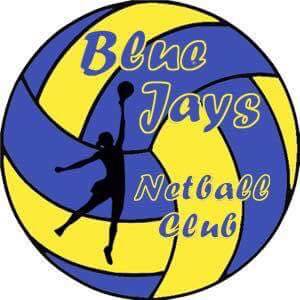 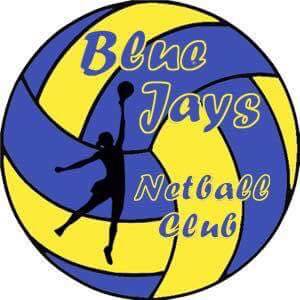 Trip to see Team Bath in action against Northumbria on Friday 24th Match 2017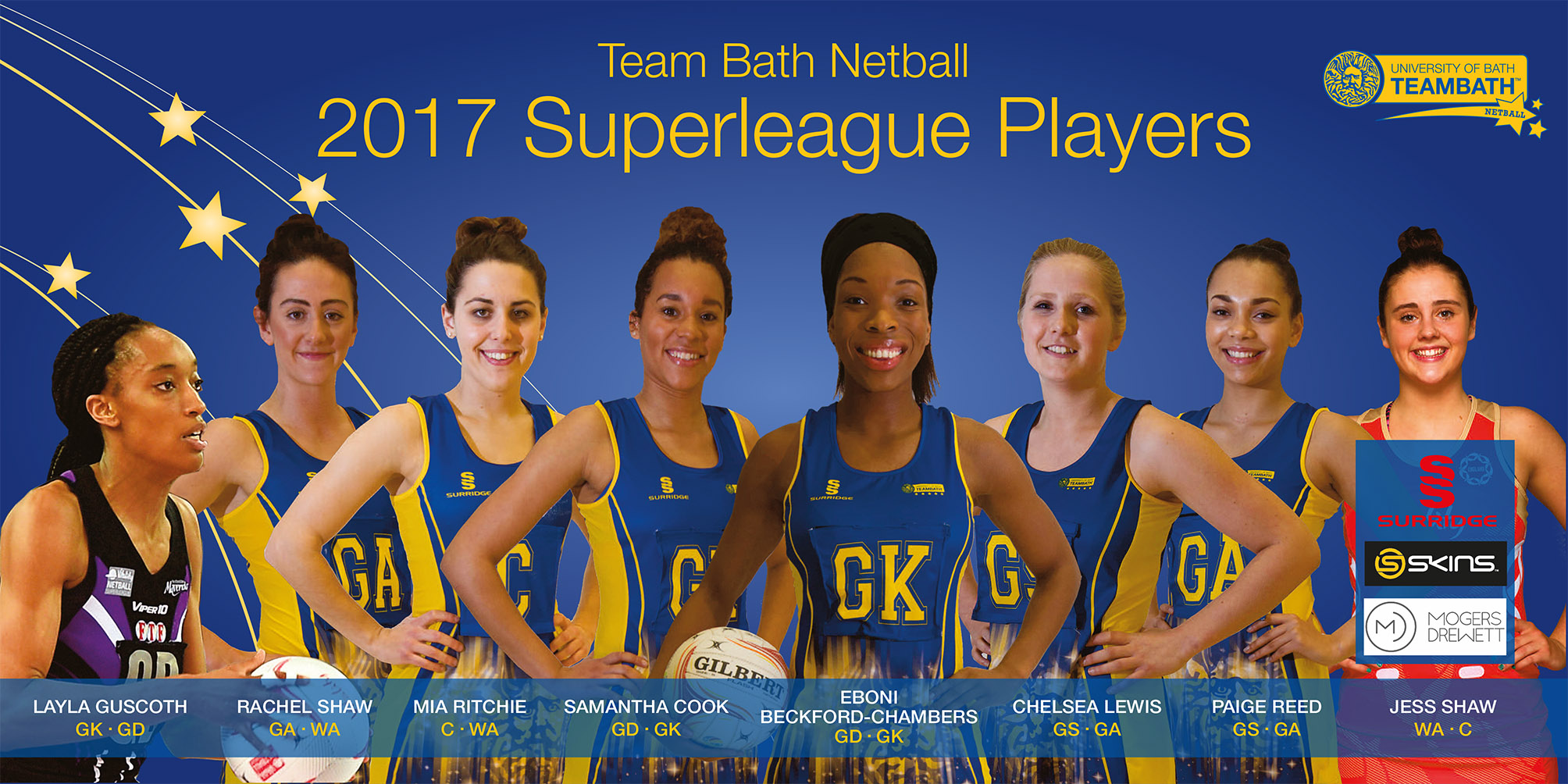 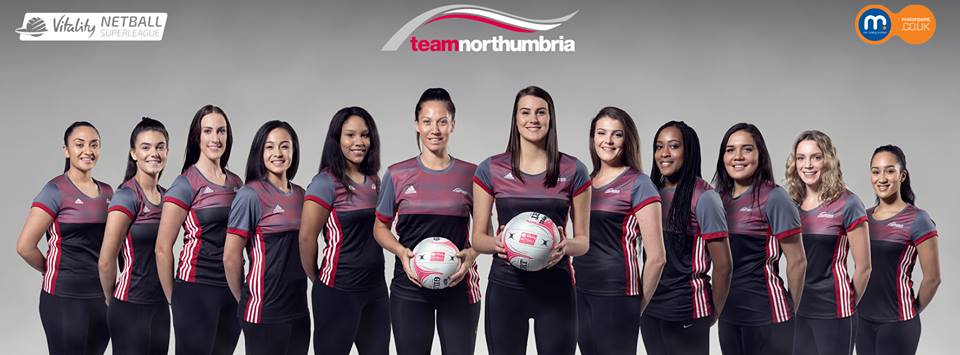 Ticket Price: Juniors Under 16 £8.00         Adults & Over 16 - £12.00Venue: Bath University        Transport:  not provided, suggest car shareTime:  Doors open at 6.45p          Warm-up’s:  7pm     Match Start Time: 7.45pmTickets on first come, first served basis, please complete the form below and return byTuesday 28th February with the ticket fee.Blue Jays trip to Team Bath V Northumbria Friday 24th March 2017Name:                                                          Age Group:Telephone Number:                                     Email:Parents signature if under 18:Members signature:     No. of tickets Junior @ £8:                     No. of tickets Adult @ £12:        Total Cost Enclosed:                        (cheques make payable to Blue Jays Netball Club)                           